Раздел 5. ЧЕТВЁРТЫЙ ЭТАП: РАЗВИТИЕ ИНФОРМАЦИОННЫХ ТЕХНИЧЕСКИХ СИСТЕМ В ТЕХНОУКЛАДАХ НОВЕЙШЕГО ВРЕМЕНИЛ16=2ч Т5.1. Четвёртый этап развития информационной техники как информационных технических систем в технологических укладах 5.1.1. Характеристика четвёртого этапа развития информационной техники в период Новейшего времени5.1.2. Основные даты и события появления технических изобретений и научных открытий Новейшего времени в хронологическом порядке5.1.1. Характеристика четвёртого этапа развития информационной техники в период Новейшего времениХронологически четвёртый этап - информационная техника - охватывает период с 1970 г. и по настоящее время Новейшего времени – 2018 г., составляющий около пятидесяти лет.Соответствует четвёртой ступени информационно-компьютерного технологического способа производства, включает два технологических уклада современного информационного общества, характеризуется началом информационной революции (рис. 93).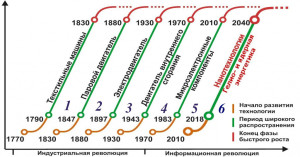 Рис. 93. Схема начала информационной революции 1970 г. и по н.в. – 5 и 6 технологические укладыСреди всех существенных признаков информационной техники как нового этапа в историческом развитии техники, который начал складываться примерно с середины ХХ столетия, прежде всего, необходимо выделить следующие. Во-первых, при информационной технике не только мускульная сила человека, но и его интеллектуальные способности заменяются природными силами, связями и процессами.Во-вторых, на информационном этапе своего исторического развития техника еще в гораздо большей степени становится «органом человеческого мозга» и «овеществленной силой знания», что в частности выражается в синтезе науки, техники и производства.В-третьих, в непосредственной связи с этим стоит и такой признак информационной техники, как возрастающая вовлеченность техники и науки в экономический оборот, их коммерциализация.В-четвертых, информационная техника отличается более глубокой дифференциацией инженерной деятельности, в структуре которой достаточно отчетливо обозначаются границы между такими его элементами, как изобретение, проектирование и конструирование. Некоторые аспекты или функции проектирования, конструирования и даже собственно изобретательской деятельности «передоверяются» компьютерам, то есть их выполнение переходит от человека к машине.В-пятых, участие и роль человека в непосредственно технолого-производственном процессе (и особенно, потребность в его исполнительных в данном процессе функциях) крайне минимизируются, что повлечет за собой такие серьезные последствия как:- крайне узкую специализацию;- превращение непосредственного исполнителя в незначительную частицу машинного механизма;- существенное пополнение рядов безработных.В-шестых, информационная техника ещё больше и острее выявляет негативные стороны научно-технического прогресса. Дело в том, что темпы развития техники на современном этапе её существования настолько ускоряются, что направленность, а стало быть, и последствия этого развития чаще всего становятся непредсказуемыми.Ниже приведены основные черты характеристик 5-го и 6-го технологических укладов - ядро уклада, ключевой фактор уклада, страны-лидеры, знаковое начальное событие, - повлиявших на процесс зарождения и протекания информационной революции (рис. 94).ТЕХНОЛОГИЧЕСКИЕ УКЛАДЫРис. 94. Пятый и шестой технологические уклады5.1.2. Основные даты и события появления технических изобретений и научных открытий Новейшего времени в хронологическом порядкеПятый технологический уклад (1970 – 2010) – 111 изобретений1970-е1.	1970 г. - доставка советской ракетой «Луна-17» на Луну самоходного космического аппарата «Луноход-1»2.	1970 г. -  сдуватель листвы: Дом Квинто3.	1970 г. -  ракета с наводкой по рельефу местности: крылатая ракета «Томагавк»4.	1970 г. -  искусственное сердце – Роберт К. Ярвик, США 5.	1970 г. -  пожарная сигнализация – “Питвей Корпорейшн”, США 6.	1971 г. -  бронежилет – Стефани Кволек, американский химик, придумавший фибру 7.	1971 г. - выпуск первого коммерчески пригодного микропроцессора «Intel-4004» корпорации Intel. Он состоял из 2250 транзисторов, размещенных на кристалле размером с ноготь8.	1971 г. -  микропроцессор: Марсиан Хофф, Масатоси Сима, Стенли Мэйзор, Федерико Феджин9.	1971 г. -  орбитальная станция: орбитальная станция Салют10.	1971 г. -  карманный калькулятор: фирма Sharp11.	1971 г. -  магнитно-резонансная томография: Реймонд Дамадьян12.	1971 г. -  жидкокристаллический дисплей: Джеймс Фергасон13.	1971 г. -  кассетный видеомагнитофон: фирма Sony14.	1971 г. -  караоке: Дайсуке Иноуэ.15.	1972 г. -  компьютерная томография: Годфри Ньюболд Хаунсфилд16.	1972 г. -   цифровая запись аудиосигнала: фирма Denon17.	1972 г. -   компьютерные игры – Нолан Бушнелл, США 18.	1973 г. -   вобот, первый человекоподобный робот – Япония 19.	1973 г. -  Ethernet: Роберт Меткалф и Дэвид Боггс20.	1973 г. -  радиочастотная идентификация (RFID): Кардулло, Марио (первый пассивный транспондер RFID)21.	1973 г. -  мобильный телефон: Купер, Мартин22.	1974 г. - выпуск фирмой Intel микропроцессора «Intel-8080» с 4500 транзисторами. На его основе инженер-электронщик Э. Роберте создал компьютер «Altair-8800» с устройством вывода графической информации на цветной монитор23.	1974 г. -  первый спутник связи для GPS24.	1974 г. -  гибридный автомобиль: Виктор Воук25.	1975 г. -  цифровая фотокамера: Стивен Сассон26.	1976 г. - создание американцами СтивомДжобсом и Стивом Бозняком набора микросхем на одной плате, названной компьютером «Apple-1»27.	1976 г. материал Gore-Tex: Билл Гор28.	1976 г.  персональный компьютер (первые персональные компьютеры были выпущены несколькими фирмами, в частности Commodore и Tandy)29.	1977 г. - разработка ими же второй версии своего компьютера — «Арр1е-2»30.	1977 г. -  секвенирование ДНК: Фредерик Сенгер31.	1977 г. -  электропроводящие полимеры: Алан Хигер, Алан Макдиармид, Хидеки Ширакава32.	1977 г. -  интернет – Винтон Серф, США 33.	1978 г. -  персональный компьютер – Стивен Джобс и Стефан Возняк 34.	1978 г. -   Philips представил плеер лазерных дисков35.	1978 г. -   подпружиненное кулачковое устройство для альпинизма («френд»): Рэй Жардин36.	1978 г. -   табличный процессор: Дэн Бриклин37.	1979 г. -   портативный аудиоплеер Walkman: Акио Морита, Масару Ибука, Нобутоси Кихара38.	1979 г. -   сотовый телефон: NTT (первая коммерчески ориентированная модель).39.	1979 г. -   аудиоплейер – “Сони”, Япония1980-е40.	80-90 гг. - формирование всемирной ком¬пьютерной сети Internet 41.	1980 г. -  компакт-диск: корпорации Sony и Philips42.	1980 г. -   флеш-память: Фудзи Масуока43.	1980 г. -   портативный компьютер – Клив Сиклайр, Великобритания 44.	1980 г. -   адаптер импульсно-кодовой модуляции: фирма Sony45.	1980 г. -   синтезатор на разделении гласных-согласных: фирма Casio46.	1980 г. -  кубик Рубика – венгерский профессор Эрно Рубик 47.	1981 г. -  видеокамера – “Сони”, Япония48.	1981 г. -  компакт-диск – Япония и Нидерланды 49.	1981 г. - полет первого космического корабля многоразового использования «Колумбия»50.	1981 г. -  WIMP — графический интерфейс пользователя: корпорация Xerox PARC51.	1981 г. -  сканирующий туннельный микроскоп: Герд Бинниг, Генрих Рорер52.	1981 г. -  портативный фотоаппарат с записью на ПЗС-матрицу: фирма Sony, модель Sony Mavica.53.	1982 г. - проигрыватель компакт-дисков: фирма Sony, модель CDP-10154.	1982 г. -  искусственное сердце: Роберт Джарвик (разработка и имплантация практичной модификации Jarvic-7 на базе опытных образцов) 55.	1982 г. -  видеокамера: фирма Sony(?).56.	1982 г. -  игровой манипулятор D-pad: Гунпэй Ёкои57.	1982 г. -  Parallax scrolling (имитация движения в компьютерной графике): фирма Irem58.	1983 г. -  спутниковое телевидение – “Ю-Ес Сателлит Коммьюникейшн инк”, США 59.	1983 г. -   интернет (первая сеть на протоколах TCP/IP): Боб Кан, Винтон Серф60.	1983 г. -   интернет (система доменных имён): Пол Мокапетрис61.	1983 г. -   карманный персональный компьютер: фирма Casio62.	1983 г. -   цветной ЖК-дисплей: фирма Seiko63.	1983 г. -   биполярный транзистор с изолированным затвором: фирма International Rectifier64.	1983 г. -   автоматический определитель номера (АОН): Кэролин Доути65.	1984 г. -  выпуск фирмами Sony и Philips пер-вых CD-ROM дисков диаметром 120 мм66.	1984 г. -   цифровой синтезатор: фирма Yamaha67.	1984 г. -   портативный проигрыватель компакт-дисков: фирма Sony68.	1984 г. -   синтезатор на фазовых искажениях: фирма Casio69.	1985 г. -   полимеразная цепная реакция: Кэри Мюллис70.	1985 г. -   фуллерен: Роберт Керл, Гарольд Крото, Ричард Смолли71.	1985 г. -   ДНК-дактилоскопия: Алек Джеффрис72.	1985 г. -   графический калькулятор: фирма Casio73.	1986 г. -   оптический пинцет: Стивен Блок, Говард Берг74.	1986 г. -    атомно-силовой микроскоп: Герд Бинниг, Кристоф Гербер75.	1986 г. -    стереолитографический 3D-принтер: Чарльз Халл76.	1987 г. -    органические светодиоды (OLED): Чинг Танг, Стивен ван Слайк77.	1987 г. -   фотонный кристалл: Эли Яблонович и Саджив Джон78.	1987 г. -   технология цифровой обработки света: Лари Хорнбек, фирма Texas Instruments79.	1987 г. -   электронная бесступенчатая трансмиссия: фирма Subaru80.	1987 г. -   хлебопечка (бытовой прибор для изготовления хлеба): японская фирма Matsushita Electric Industrial Company, Ltd. (название в настоящее время — Panasonic Corporation)81.	1988 г. -   подушки безопасности – “Тойота”, Япония 82.	1989 г. -    всемирная паутина: Тим Бернерс-Ли83.	1989 г. -   голубой лазер: Исаму Акасаки84.	1989 г. -   цифровой волноводный синтезатор: фирма Yamaha, Стенфордский университет85.	1989 г. -   силденафил (виагра): фирма Пфайзер86.	1989 г. -   цифровая компакт-кассета: фирма Sony1990-е87.	1990  г. -  виртуальный аналоговый (аналогово-моделирующий) синтезатор: фирма Korg, Япония88.	1990  г. -   полупроводник InGaN (нитрид индия и галлия) для производства светодиодов: Судзи Накамура89.	1991  г. -   углеродные нанотрубки: Сумио Иидзима90.	1992  г. -    цветной плазменный дисплей: корпорация Fujitsu91.	1993  г. -    синий светодиод: Сюдзи Накамура92.	1995  г. -    DVD-Диск разрабатывался компаниями Philips и Sony93.	1996  г. -    Deep Blue (шахматная программа, выигравшая матч у чемпиона мира Гарри Каспарова): IBM94.	1997 г. -  портативный немеханический цифровой плеер (MP3-плеер): корпорация SaeHan Information Systems95.	1997 г. -  плазменный телевизор: корпорация Pioneer96.	1997 г. - разработка японской фирмой CellComputing персонального компьютера размером с кредитную карточку97.	1998 г. -  “Мэд Дог 2”, автомобиль на солнечных батареях – Великобритания98.	1998 г. -  нанотранзистор: Кеес Деккер99.	1999 г. -  нейроэлектронный интерфейс: (транзистор и нейрон обмениваются сигналами): Институт Макса Планка, Германия3 тысячелетиеXXI век2000-е100.	2000 г. - бытовой робот для домашнего хозяйства: ASIMO.101.	2000 г. -  Blu-ray-Диск разработан консорциумом BDA.102.	2000 г. - виртуальный ретинальный монитор (проектор видеоизображения на сетчатку глаза)103.	2000 г. -  устройства дистанционного мониторинга состояния пациентов: Digital Angel Corporation104.	2000 г. -  камерофон (сотовый телефон с встроенной цифровой видеокамерой): корпорация Sharp, модель J-SH04105.	2000 г. -  сегвей (самокат с динамической стабилизацией): Дин Кеймен106.	2001 г. -  гиперзвуковой летательный аппарат: NASA X-43107.	2003 г. -  интерфейс для мысленного управления объектами (без вживления электродов) 108.	2004 г. -  нейтронный микроскоп (создан в NIST.) 109.	2006 г. -  терагерцовый транзистор 110.	2008 г. -  мемристор 111.	2009 г. -  передача мысли в Интернет: университет ВисконсинаНомера технологических укладовПериод доминированияСтранылидерыЯдроТУКлючевой факторОрганизация производства11770-1830Англия, Франция, БельгияТекстильная промышленность, выплавка чугуна, металлообработка, строительство магистральных каналовВодяной двигательМодернизация производства, его концентрация на фабриках.21830-1880Англия, Франция, Бельгия, США,ГерманияЖ/д и пароходный транспорт, машиностроение, станкостроение, угольная промышленностьПаровой двигательРост масштабов производства на основе механизации31880-1930Англия,Германия, Франция, США,Нидерланды, Бельгия, ШвейцарияЭлектротехническое и тяжелое машиностроение, производство и прокат стали, ЛЭП, кораблестроениеЭлектродвигательРост разнообразия производства, рост качества продукции, стандартизация производства, конвейеры41930-1970Страны ЕЭС,Советский Союз,Австралия, Канада,Япония, ШвецияАвтомобилестроение, моторизированная военная техника, синтетические материалы, цветная металлургия, органическая химия, электронная промышленностьДвигатель внутреннего сгоранияМассовое производство серийной продукции, дальнейшая стандартизация производства, конвейеры51970-2010Германия, Тайвань, Юж. Корея,Страны ЕЭС,Австралия, ШвецияВычислительная техника, программное обеспечение, авиационная промышленность, телекоммуникации, роботостроение, оптические волокнаГазовые технологииСочетание крупных корпораций с малым бизнесом, влияние государственного регулирования62010-2040США, Страны ЕС, ЯпонияБиотехнологии, нанотехнологии, фотоника, оптоэлектроника, аэрокосмическая промышленностьНетрадиционные источники энергииКрупный и малый бизнес, развитие государственного регулирования